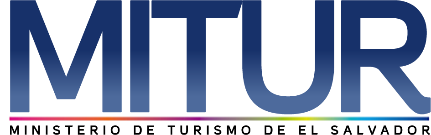 UNIDAD DE ACCESO A LA INFORMACIÓN PÚBLICA.			Resolución de Entrega de Información.			UAIP-MITUR- No.05/2019San Salvador, a las quince con treinta minutos del día doce de marzo de dos mil diecinueve, el Ministerio de Turismo, luego de haber recibido y admitido la solicitud de información, en la cual requiere lo siguiente:Inversión anual en proyectos encaminados a forjar el turismo en el municipio de San Salvador para los años 2009, 2010, 2011, 2012, 2013, 2014, 2015, 2016 y 2017.Estadísticas de visitas de turistas en el municipio de San Salvador, para los años 2009, 2010, 2011, 2012, 2013, 2014, 2015, 2016 y 2017.Presentada ante la Unidad de Acceso a la Información Pública de esta dependencia por parte de XXXXXXXXXXXXXXXXXXXXX, con Documento Único de Identidad número XXXXXXXXXXXX, considerando que la solicitud cumple con todos los requisitos establecidos en el Art. 66 de la Ley de Acceso a la Información Pública, y que la información solicitada no se encuentra entre las excepciones enumeradas en los artículos 19 y 24 de la ley; y art. 19 del Reglamento. CONSIDERANDO:Que con base a las atribuciones de las letras d), i) y j) del artículo 50 de la Ley de Acceso a la Información Pública (en lo consiguiente LAIP), le corresponde al Oficial de Información realizar los trámites necesarios para la localización y entrega de información solicitada por los particulares y resolver sobre las solicitudes de información que se sometan a su conocimiento.Que según el Art.2 literal c) de la Ley de la Corporación Salvadoreña de Turismo, dentro de sus finalidades deberá: “Llevar un censo estadístico actualizado, conteniendo información sobre el inventario de atractivos turísticos, e infraestructura nacional de la actividad turística y otra información de interés sobre el turismo interno e internacional...”Que en virtud del Art. 68 inciso 2º de la Ley de Acceso a la Información Pública, se deberá informar al interesad la entidad a la que debe dirigirse, en caso que la solicitud sea dirigida a un ente obligado distinto.POR TANTO: De conformidad a los establecido en los Art. 62 y 72 de la Ley de Acceso a la Información Pública.                 SE RESUELVE:Declarar inexistente la información solicitada por parte de la peticionaria.Orientar que las estadísticas de turismo son generadas por CORSATUR y en cuanto a las inversiones es la misma que invierte en proyectos para fomentar el turismo interno.Brindar el contacto de la Unidad de Acceso a la Información Pública de CORSATUR para que dicha institución pueda conocer de la misma, siendo el  siguiente:	Ing. Juan Miranda.	Oficial de Información Ad honorem	Correo electrónico: oficialdeinformacion@corsatur.gob.svPor lo tanto se hace entrega de dicha información, en esta misma fecha, a través de correo electrónico consignado para recibir notificaciones: XXXXXXXXXXXXXXXXXX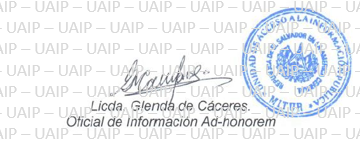 Nota: Con base en los Art. 24, 25 y 30 de la Ley de Acceso a la Información Pública. Se ha suprimido el nombre del solicitante, número de Documento Único de Identidad DUI y correo electrónico de contacto.  